№ п/пНаименование изделия.Ед. изм.Кол-воТехнические, функциональные характеристикиТехнические, функциональные характеристики№ п/пНаименование изделия.Ед. изм.Кол-воПоказатель (наименование комплектующего, технического параметра и т.п.)Описание, значение1Спортивный тренажер «Жим ногами горизонтальный»СТ-07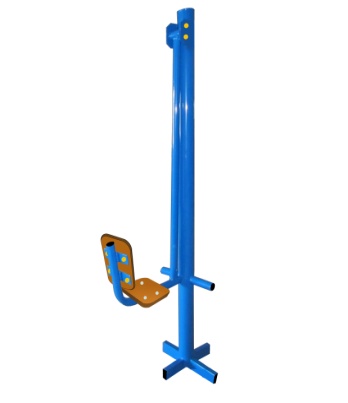 Шт. 11Спортивный тренажер «Жим ногами горизонтальный»СТ-07Шт. 1Длина (мм). 5001Спортивный тренажер «Жим ногами горизонтальный»СТ-07Шт. 1Ширина  (мм).3501Спортивный тренажер «Жим ногами горизонтальный»СТ-07Шт. 1Высота (мм).15001Спортивный тренажер «Жим ногами горизонтальный»СТ-07Шт. 1Применяемые материалыПрименяемые материалы1Спортивный тренажер «Жим ногами горизонтальный»СТ-07Шт. 1Несущая стойкаМеталлическая труба диаметром 57 мм с толщиной стенки 3.2 мм, на постаменте под бетонирование. НазначениеТренажер представляет собой уличный тренажер, предназначенный для выполнения силового упражнения – жим ногами сидя.Тренажер размещается стационарно на спортивных площадках и в зонах отдыха.Занятия на тренажере способствуют:-укреплению мышц и суставов ног и спины;-повышению выносливости;-укреплению дыхательной и сердечно-сосудистой систем;-интенсивному обогащению мышц кислородом за счет ускорения кровообращения; -общему физическому развитию.Принцип действияТренажер рассчитан на тренировку одного человека и позволяет выполнять силовое упражнение -  жим ногами сидя.Пользователь садятся на сидения грудью к опорам и уперевшись ногами в опору для ног на центральной стойке производят жим ногами от себя, затем возвращаются в исходное положение.МатериалыВлагостойкая фанера марки ФСФ сорт 2/2, все углы фанеры закруглены, радиус 20мм, ГОСТ Р 52169-2012. Металл покрашен полимерной порошковой краской. Заглушки пластиковые, цветные. Все метизы оцинкованы.